Atik 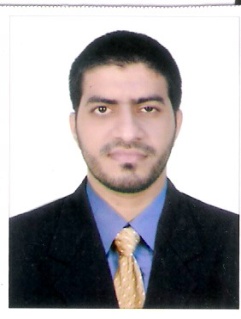    atik.381460@2freemail.com                                                  CHIEF DRAUGHTSMAN – ROADS AND INFRASTUCTUREPROFESSIONAL WORK EXPERIENCERoad Design as per Typical Drawings.Preparation and Detailing for Road works and all others Utilities services. Preparation for Sanitary Sewer Storm Water, Potable water and Irrigation Profiles with other utilities services crossing details. Setting out detailing for Sanitary Sewer, Storm water manholes, Pipelines etc.Setting out detailing for Irrigation and Potable water Pipeline networks, Chambers etc.Preparation and detailing Standard drawing for Manholes and Chambers. Quantities take off from cad drawings. Preparation of horizontal alignment & geometrical drawings, longitudinal profile & typical road section, grading plan and site layout plan.Preparation and Detailing Pavement Marking Drawings. Setting out detailing for all Street light, Irrigation, Telecom, Electrical and Potable water ducts. Pipe Culvert & Irish Crossing Details.Preparation Shop Drawings and As-Built Drawings. Submitted Drawings for Approval to consultant Via Aconex. Analyze sketches, notes and other input material to determine best approach to complete drawings. Develop a schedule of drawing preparation and ensure allocation of work to respective Draughtsman. Obtain necessary information from Project Manager/ Site Engineers to ensure that adequate information is available in advance to prepare shop drawings. Provide technical inputs into the preparation of shop drawings. Prepare and review drawings.Identify missing/ unclear information from the contract documents/ specifications and raise RFI. Attend site progress meetings and ensure that actions related to job role are carried out.Ensure updated software's are in use. Develop standard whereby increase efficiency (time bound with increase productivity) can be sought from the system. Maintain all registers and overall responsible for smooth execution of draughting work. Demonstrated commitment to improve skills and knowledge of subordinates and self. Share and implement work-related knowledge and skills.Preparation of layouts for Civil, Architectural drawings etc., Detailing Municipal Drawings for Buildings and Services.Design Interior Plan for Banks & all the monthly reports send mail to operation manager.Preparation and Detailing Scaffolding Design.Preparation and Detailing Residential and Commercial Building Section Drawings.Work out technical nature connected with preparation, revision and mentoring of annual years and other plan of the department.Preparation/updating of all types of master plan, inventories.Compile, processes, maintain and supply statistical data in the desired from concerning periodic and cumulative achievement under various activities of the department.Preparation and revision of manuals, standing instruction, standards, codes, specification, schedule of rate, analysis of rates, yard sticks and cost indices.COMPANIES DETAILS (UNITED ARAB EMIRATES)WESTERN BAINOONA GROUP                                                                                                              MAR/2015 to APRIL/ 2018DESIGNATION: SENIOR DRAUGHTSMAN ROADS AND INFRASTRUCTURE(PROJECTS: CONSTRUCTION OF INTERNAL ROADS IN RAS AL KHAIMAH & MISCELLANEOUS WORK FOR KHALIFA & SHAKBOUT CITIES))   SAIF BIN DARWISH (ENGINEERING & CONTRACTORS)                                                                    JAN/2008 to FEB/2015DESIGNATION: SENIOR DRAUGHTSMAN ROAD AND INFRASTRUCTURE  (PROJECTS: SAADIYAT EXPRESSWAY & SOUTH SHAMKHA INFRASTRUCTURE LOT-4)   COMPANIES DETAILS (INDIA)CONSULTANT COMBINED ARCHITECTS                                                                                                 AUG/2007 to DEC/2007DESIGNATION: ARCHITECTURAL DRAUGHTSMANPRATAP KASHALKAR & ASSOCIATES (ARCHITECT & INTERIOR DESIGNER)                          AUG/2006 to JUN/2007DESIGNATION: CAD DESIGNER  UDAY STRUCURAL’S & ENGINEERING                                                                                                      SEP/2005 to JUL/2006DESIGNATION: CAD DESIGNER  CIVIL 3D SKILLEDUCATIONTECHNOLOGYPERSONAL SKILLS PERSONAL DETAILSPROFILEI have over all 12 years experience in different firm (Roads, Infrastructure, Interior and Building Design). As per my last job profile I am a professional in Road and Infrastructure. I was responsible for preparing roads, Potable water, Irrigation, Sanitary sewer, Storm water drawings etc. Maintain proper files of all technical circulars as well as standing instruction issued by main contractor/Consultant. CAREER OBJECTIVE:Seeking a challenging and prospective career opportunity, which utilizes the skills I possess by the virtue of academic qualification and working experience, to its full extended for the betterment of the company as myself.Create surface from Points /CSV filesImport LandXML fileCreate Road Profile (Horizontal/Vertical)Create Corridor, Earthwork Cross SectionsCreate LandXML fileCreate AlignmentCreate Sanitary sewer,Stormwater,Potable water & Irrigation ProfilesArchitectural Draughtsman,2 years (Maharashtra state board of vocational Examination).Higher Secondary Certificate(HSC)AutoCAD 2006 to AutoCAD 2017Civil 3D 2017(For Drafting Purpose)Microsoft OfficeFlexible team player who thrives in environments requiring ability to effectively prioritize and juggle multiple concurrent projects.Ability to deal with the people in diplomatically MannerResults-driven achiever with exemplary planning and organizational skills, along with a high degree of detail orientation.Innovative problem-solver who can generate workable solutions and Resolve complaints.Date of Birth : 28th May 1984Languages : English, Hindi & MarathiPlace of Birth     : IndiaNationality        : Indian Marital Status    : Married